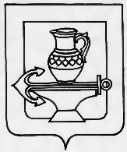                   АДМИНИСТРАЦИЯ СЕЛЬСКОГО ПОСЕЛЕНИЯ                                                                                     СЕНЦОВСКИЙ      СЕЛЬСОВЕТ ЛИПЕЦКОГО МУНИЦИПАЛЬНОГО РАЙОНА            ЛИПЕЦКОЙ ОБЛАСТИ   РОССИЙСКОЙ ФЕДЕРАЦИИ                              П О С Т А Н О В Л Е Н И Е 24.04.2019 г                       с. Сенцово                                                 № 19                   О введении особого противопожарного режима             на территории сельского поселения Сенцовский сельсовет               Липецкого муниципального района Липецкой области  В связи с установлением теплой погоды и повышением пожарной опасности, в целях защиты населения и территории сельского поселения от пожаров в пожароопасный сезон 2019 года, в соответствии со статьей 30 Федерального закона от 21.12.1994 года №69-ФЗ «О пожарной безопасности», статьей 12 Закона Липецкой области от 18 октября 2005 года №224-ОЗ «О правовом регулировании вопросов пожарной безопасности в Липецкой области», администрация сельского поселения Сенцовский сельсоветПОСТАНОВЛЯЕТ: Ввести на территории сельского поселения Сенцовский сельсовет особый противопожарный режим на период с 25 апреля 2019 года по 31 августа 2019 года.Установить запрет на разведение костров, сжигание сухой травы, опавших листьев, пожнивших остатков, мусора в населенных пунктах сельского поселения.Глава администрациисельского поселенияСенцовский сельсовет                                      А.И.Холопкин